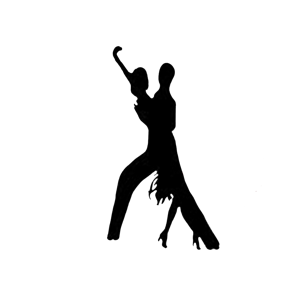 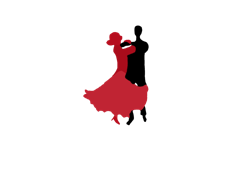 Privacy PolicyThis Policy was last reviewed and updated on: 17 January 2023Privacy PolicyCanberra School of Dancing values and respects the privacy of the people we deal with. Canberra School of Dancing is committed to protecting your privacy and complying with the Privacy Act 1988 (Cth) (Privacy Act) and other applicable privacy laws and regulations.This Privacy Policy (Policy) describes how we collect, hold, use and disclose your personal information and how we maintain the quality and security of your personal information.What is personal information?“Personal information” means any information or opinion, whether true or not, and whether recorded in a material form or not, about an identified individual or an individual who is reasonably identifiable. In general terms, this includes information or an opinion that personally identifies you either directly (e.g. your name) or indirectly.What personal information do we collect?The personal information we collect about you depends on the nature of your dealings with us or what you choose to share with us.The personal information we collect about you may include:name;mailing or street address;date of birth;email address;phone numberUnder certain circumstances, Canberra School of Dancing may need to collect sensitive information about you. This might include any information or opinion about your racial or ethnic origin, political opinions, political association, religious or philosophical beliefs, membership of a trade union or other professional body, sexual preferences, criminal record, or health information.If we collect your sensitive information, we will do so only with your consent, if it is necessary to prevent a serious and imminent threat to life or health, or as otherwise required or authorised by law. We take appropriate measures to protect the security of this information.You do not have to provide us with your personal information. We will give you the option to interact with us anonymously or by using a pseudonym. However, if you choose to deal with us in this way or choose not to provide us with your personal information, we may not be able to provide you with our services or otherwise interact with you.How do we collect your personal information?We collect your personal information directly from you when you:interact with us over the phone;interact with us in person;interact with us online;participate in surveys or questionnaires;attend a Canberra School of Dancing event;subscribe to our mailing list;apply for a position with us as an employee, contractor or volunteer;How do we use your personal information?We use personal information for many purposes in connection with our functions and activities, including the following purposes:provide you with information or services that you request from us;deliver to you a more personalised experience and service offering;improve the quality of the services we offer;internal administrative purposes;marketing and research purposes;update you if changes are being made to our serviceDisclosure of personal information to third partiesWe may disclose your personal information to third parties in accordance with this Policy in circumstances where you would reasonably expect us to disclose your information. For example, we may disclose your personal information to:our third party service provider (Wix – studio management software);Transfer of personal information overseasSome of the third-party service providers we disclose personal information to may be based in or have servers located outside of Australia, including in our studio management system, which has servers based in the United States of America and Europe.Where we disclose your personal information to third parties overseas, we will take reasonable steps to ensure that data security and appropriate privacy practices are maintained. We will only disclose to overseas third parties if:you have given us your consent to disclose personal information to that third party, or ●	we reasonably believe that:○ the overseas recipient is subject to a law or binding scheme that is, overall, substantially similar to the APPs; and	○	the law or binding scheme can be enforced; orthe disclosure is required or authorised by an Australian law or a court/tribunal order.How do we protect your personal information?Canberra School of Dancing will take reasonable steps to ensure that the personal information that we hold about you is kept confidential and secure, including by:having robust physical security of our premises and databases/records;taking measures to restrict access to only personnel who need that personal information to provide services to you effectively;having technological measures in place (for example, anti-virus software, firewalls,VPN);Online activityWe do not use cookies to identify you, just to improve your experience on our website(s). If you do not wish to use the cookies, you can amend the settings on your internet browser so it will not automatically download cookies. However, if you remove or block cookies on your computer, please be aware that your browsing experience and our website’s functionality may be affected.Our website uses Google Console to help us better understand visitor traffic so that we can improve our services. This data is collected anonymously and is not linked to you as an individual in any way.We may send you direct marketing communications and information about our services, opportunities, or events that we consider may be of interest to you if you have requested or consented to receive such communications. These communications may be sent in various forms, including mail, SMS, fax and email, in accordance with applicable marketing laws, such as the Australian Spam Act 2003 (Cth). You consent to us sending you those direct marketing communications by any of those methods. If you indicate a preference for a method of communication, we will endeavour to use that method whenever practical to do so.You may opt-out of receiving marketing communications from us at any time by contacting us using the details set out in the “How to contact us” section below.Retention of personal informationWe will not keep your personal information for longer than we need to. In most cases, this means that we will only retain your personal data for the duration of your relationship with us unless we are required to retain your personal information to comply with applicable laws, for example, record-keeping obligations.How to access and correct your personal informationCanberra School of Dancing will endeavour to keep your personal information accurate, complete and up to date.If you wish to make a request to access and/or correct the personal information we hold about you, you should make a request by contacting us, and we will usually respond within 5 business days. We will deal with such a request by following the procedure outlined below:● Provide you with a copy of the information you have provided us once verification of identity is completed. We will then provide you with a new registration form to complete, which will then update your records. Links to third-party sitesCanberra School of Dancing website (s) may contain links to websites operated by third parties. If you access a third-party website through our website(s), personal information may be collected by that third-party website. We make no representations or warranties in relation to the privacy practices of any third-party provider or website, and we are not responsible for the privacy policies or the content of any third-party provider or website. Third-party providers/websites are responsible for informing you about their own privacy practices, and we encourage you to read their privacy policies.Inquiries and complaintsFor complaints about how Canberra School of Dancing handles processes or manages your personal information, please contact canberraschoolofdancing@gmail.com. Note we may require proof of your identity and full details of your request before we can process your complaint.Please allow up to 5 business days for the Canberra School of Dancing to respond to your complaint. It will not always be possible to resolve a complaint to everyone’s satisfaction. Suppose you are not satisfied with Canberra School of Dancing’s response to a complaint. In that case, you have the right to contact the Office of Australian Information Commissioner (at www.oaic.gov.au/) to lodge a complaint.How to contact usIf you have a question or concern in relation to our handling of your personal information or this Policy, you can contact us for assistance as follows:Emailcanberraschoolofdancing@gmail.comContact number0432 405 914